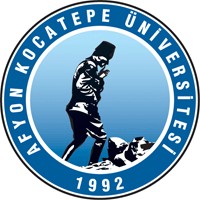 T.CAFYON KOCATEPE ÜNĠVERSĠTESĠFen Edebiyat Fakültesi Dekanlığı (Öğrenci ĠĢleri’ne)Yatay GeçiĢ BaĢvuru Formu…………………………………… Üniversitesi ……………………………………………...Fakültesi ………………………………………………… bölümü …………...….………….……no’lu öğrencisiyim.Fakülteniz …………………………… N.Ö-İ.Ö bölümünün	sınıfına yatay geçiş yapmakistiyorum. Gereğinin yapılmasını arz ederim.……../ ……../ 20… Adı soyadı	:İmza	:EKİ :ADRES : TLF (GSM) :ÜNĠVERSĠTESĠADI SOYADIÖĞRENCĠ NOBÖLÜMÜGEÇĠġ YAPMAK ĠSTEDĠĞĠ SINIFGENEL NOTORTALAMASIGENEL NOTORTALAMASIÜNĠVERSĠTESĠADI SOYADIÖĞRENCĠ NOBÖLÜMÜGEÇĠġ YAPMAK ĠSTEDĠĞĠ SINIF4’lüsisteme göre100’lüsisteme göre